АДМИНИСТРАЦИЯ ГОРОДА ИШИМА
ПОСТАНОВЛЕНИЕ 29 апреля 2019 г.	                      	   	                                       № 535В соответствии с пунктом 9.3 части 1 статьи 14 Жилищного кодекса Российской Федерации, статьёй 78 Бюджетного кодекса Российской Федерации, Федеральным законом от 06.10.2003 № 131-ФЗ «Об общих принципах организации местного самоуправления в Российской Федерации», постановлением Правительства Российской Федерации от 06.09.2016 № 887 «Об общих требованиях к нормативным правовым актам, регулирующим предоставление субсидий юридическим лицам (за исключением субсидий государственным (муниципальным) учреждениям), индивидуальным предпринимателям, а также физическим лицам - производителям товаров, работ, услуг», руководствуясь Уставом города Ишима: 1.		Утвердить Порядок и Перечень случаев оказания на безвозвратной основе за счет средств бюджета города Ишима дополнительной помощи при возникновении неотложной необходимости в проведении капитального ремонта общего имущества в многоквартирных домах, расположенных на территории Муниципального образования городской округ город Ишим.2.	    Опубликовать настоящее постановление в газете «Ишимская правда», в сетевом издании «Официальные документы города Ишима» (http://ishimdoc.ru) и разместить его на официальном сайте муниципального образования городской округ город Ишим.3.		Контроль за исполнением настоящего постановления возложить на заместителя Главы города по городскому хозяйству.   Глава города                                           			              Ф.Б. Шишкин                                                                             Приложение                                                                              к  постановлению                                                                                 администрации  города Ишима                                                                                  от 29 апреля 2019 года № 535                  Порядок и Перечень случаев оказания на безвозвратной                       основе за счет средств бюджета города Ишима                 дополнительной помощи при возникновении неотложной                     необходимости в проведении капитального ремонта                           общего имущества в многоквартирных домах,                         расположенных на территории Муниципального                              образования городской округ  город Ишим1. Общие положения    1.1    Настоящий Порядок устанавливает порядок  и перечень случаев оказания на безвозвратной основе за счет средств бюджета города Ишима дополнительной помощи при возникновении неотложной необходимости в проведении капитального ремонта общего имущества в многоквартирных домах (далее - муниципальная поддержка). Для целей настоящего Порядка используются следующие основные понятия:авария - опасное техногенное или природное происшествие, создающее на объекте, определенной территории угрозу жизни и здоровью людей и приводящее к разрушению или повреждению зданий, сооружений, оборудования и транспортных средств;чрезвычайная ситуация - это обстановка на определенной территории, сложившаяся в результате аварии, опасного природного явления, катастрофы, стихийного или иного бедствия, которые могут повлечь или повлекли за собой человеческие жертвы, ущерб здоровью людей или окружающей среде, значительные материальные потери и нарушение условий жизнедеятельности людей.Под действия настоящего Порядка не подпадают случаи накопленного физического износа общего имущества многоквартирных домов в рамках их текущей эксплуатации (ветхие и аварийные).     1.2. В случае возникновения чрезвычайной ситуации капитальный ремонт осуществляется в объеме, необходимом для ликвидации последствий, возникших вследствие чрезвычайной ситуации, за счет средств, аккумулированных на специальном счете многоквартирного дома, и средств бюджета города Ишима.    1.3. Дополнительная помощь оказывается при возникновении неотложной необходимости  в проведении капитального ремонта общего имущества в многоквартирном доме и недостаточности средств на специальном счете, аккумулированных собственниками помещений в многоквартирном доме, в случаях чрезвычайной ситуации  и предоставляется в форме субсидии из бюджета  города Ишима (далее — субсидия).    1.4. Перечень услуг и (или) работ по капитальному ремонту общего имущества в многоквартирном доме, осуществляемых в соответствии с настоящим Порядком определяется статьей 166 Жилищного кодекса Российской Федерации и постановлением Правительства Тюменской области от 14.04.2014 № 156-п «Об утверждении дополнительного перечня услуг и (или) работ по капитальному ремонту общего имущества в многоквартирном доме, финансируемых за счет средств фонда капитального ремонта».    1.5.  Настоящий Порядок распространяется на многоквартирные дома:	- не признанные в установленном порядке аварийными и подлежащими сносу или реконструкции;	- не расположенные на земельных участках, в отношении которых в соответствии с Жилищным кодексом Российской Федерации, Земельным кодексом Российской Федерации приняты решения об изъятии для государственных или муниципальных нужд.    1.6.Субсидия предоставляется в пределах доведенных лимитов бюджетных обязательств в соответствии с бюджетом города Ишима на соответствующий финансовый год и на плановый период на частичное финансовое обеспечение проведения капитального ремонта общего имущества в многоквартирных домах.    1.7. Получателем субсидии является управляющая организация, осуществляющая управление многоквартирным домом на основании договора управления, товарищество собственников жилья, осуществляющее управление многоквартирным домом и созданное собственниками помещений в одном многоквартирном доме или нескольких многоквартирных домах, в соответствии с пунктом 1 части 2 статьи 136 Жилищного кодекса Российской Федерации, осуществляющий управление многоквартирным домом жилищный, жилищно-строительный кооператив, где собственники помещений в многоквартирном доме формируют фонд капитального ремонта на специальном счете и выбрали управляющую организацию, товарищество собственников жилья, жилищный, жилищно-строительный кооператив в качестве владельца специального счета.    1.8. Уполномоченным органом по реализации Порядка, главным распорядителем бюджетных средств, до которого в соответствии с бюджетным законодательством Российской Федерации как получателя бюджетных средств доведены в установленном порядке лимиты бюджетных обязательств на предоставление субсидий на соответствующий финансовый год (соответствующий финансовый год и плановый период), предоставляющим субсидию, является Департамент городского хозяйства  Администрации города Ишима.                            2. Условия и порядок предоставления субсидии    2.1. Условиями предоставления субсидии являются:           - включение многоквартирного дома в региональную программу капитального ремонта общего имущества в многоквартирных домах Тюменской области на 2015 - 2044 годы, утвержденную распоряжением Правительства Тюменской области от 15.12.2014 № 2224-рп;           - возникновение аварии, иных чрезвычайных ситуаций природного или техногенного характера;           - согласие получателя субсидии и лиц, являющихся поставщиками (подрядчиками, исполнителями) по договорам, заключенным в целях исполнения обязательств по соглашению о предоставлении субсидии (при наличии таких лиц) на осуществление уполномоченным органом и органами государственного финансового контроля Тюменской области проверок соблюдения получателем субсидии условий, целей и порядка предоставления субсидии. Указанное согласие включается в соглашение о предоставлении субсидии и договоры, заключенные в целях исполнения обязательств по соглашению о предоставлении субсидии, в качестве обязательного условия;           - представление достоверных сведений.   2.2. Требования, которым должен соответствовать на первое число месяца, предшествующего месяцу, в котором планируется заключение соглашения, получатель субсидии:              - у получателя субсидии должна отсутствовать задолженность по налогам, сборам, страховым взносам, пеням, штрафам, процентам, подлежащим уплате в соответствии с законодательством Российской Федерации о налогах и сборах;              - у получателя субсидии должна отсутствовать просроченная задолженность по возврату в соответствующий бюджет бюджетной системы Российской Федерации субсидий, бюджетных инвестиций, предоставленных в том числе в соответствии с иными правовыми актами, и иная просроченная задолженность перед соответствующим бюджетом бюджетной системы Российской Федерации;             - получатель субсидии не должен находиться в процессе реорганизации, ликвидации, банкротства и не должны иметь ограничения на осуществление хозяйственной деятельности;             - получатель субсидии не должен являться иностранным юридическим лицом, а также российским юридическим лицом, в уставном (складочном) капитале которого доля участия иностранных юридических лиц, местом регистрации которых является государство или территория, включенные в утверждаемый Министерством финансов Российской Федерации перечень  государств и территорий, предоставляющих льготный налоговый режим налогообложения и (или) не предусматривающих раскрытия и предоставления информации при проведении финансовых операций (офшорные зоны) в отношении таких юридических лиц, в совокупности превышает 50 процентов;              -получатель субсидии не должен получать средства из бюджета  города Ишима  в соответствии с иными нормативными правовыми актами на цели, указанные в пункте 1.5 настоящего Порядка.      2.3. Расчет размера субсидии за счет средств бюджета (V)  производится по формуле:V = Сработ - Рсч, где:Сработ - стоимость услуг и (или) работ по капитальному ремонту общего имущества в многоквартирном доме, указанная в сметах на проведение капитального ремонта многоквартирного дома на устранение последствий, возникших вследствие чрезвычайной ситуации;Рсч -  размер на специальном счете денежных средств на капитальный ремонт общего имущества в таком многоквартирном доме.   2.4. Для получения субсидии получатель субсидии представляет в уполномоченный орган следующие документы:      1) заявку на предоставление субсидии (далее - заявка) по форме согласно приложению №1  к настоящему Порядку;      2) копии документов о соответствии требованиям, установленным пунктом  2.2 настоящего Порядка;      3) локальные сметные расчеты на устранение последствий, возникших вследствие чрезвычайной ситуации, составленные органом местного самоуправления в объемах, необходимых для ликвидации таких последствий;      4) справку банка о размере средств, собранных собственниками помещений в многоквартирном доме, для финансирования капитального ремонта общего имущества в таком многоквартирном доме.      2.5. Копии документов, указанных в пункте 2.4 настоящего Порядка, заверяются подписью лица, уполномоченного действовать от имени получателя. Документы, указанные в пункте 2.4 настоящего Порядка, прошиваются, нумеруются, скрепляются печатью (при наличии печати).      2.6. Получатель субсидии несет ответственность за нецелевое использование субсидии и за недостоверность представляемых сведений в соответствии с действующим законодательством Российской Федерации.	Под недостоверными сведениями понимается наличие в содержании представленных для получения субсидии документов информации, не соответствующей действительности.	Документы не должны иметь подчисток либо приписок, зачеркнутых слов по тексту, а также повреждения бумаги, которые не позволяют читать текст и определить его полное или частичное смысловое содержание (отсутствие части слов, цифр или предложений).      2.7. Уполномоченный орган регистрирует поступившие документы не позднее следующего рабочего дня со дня их поступления. Срок рассмотрения документов не превышает 10 рабочих дней со дня регистрации.      2.8. Решение  об отказе в предоставлении субсидии принимается в форме письменного уведомления уполномоченного органа.     2.9. Основаниями для отказа в предоставлении субсидии являются:	а)  несоблюдение условий предоставления субсидии, установленных пунктом  2.1 настоящего Порядка;	б) непредставление (предоставление не в полном объеме) документов  указанных пункте 2.4 настоящего Порядка;	в) несоответствие представленных документов требованиям, установленным пунктами 2.5, 2.6 настоящего Порядка;	г) недостоверность представленных получателем субсидии сведений;	д) отсутствие средств бюджета  города Ишима в текущем финансовом году на предоставление субсидий.	Письменное уведомление об отказе в предоставлении субсидии уполномоченный орган готовит и направляет получателю субсидии в течение 3 рабочих дней со дня принятия решения посредством почтовой связи.	Принятие решения об отказе в предоставлении субсидии по основаниям, указанным в подпунктах «а» - «в» настоящего пункта, не препятствует повторной подаче документов при устранении причин, по которым принято такое решение.	Получатель субсидии вправе обратиться с письменным заявлением о не рассмотрении ранее предоставленных документов на предоставление субсидии в любое время до принятия решения уполномоченным органом. Регистрация заявления осуществляется по правилам, предусмотренным пунктом 2.7 настоящего Порядка. Документы получателю субсидии не возвращаются.	Отказ в предоставлении субсидии может быть обжалован получателем субсидии в порядке, предусмотренном действующим законодательством.      2.10. В случае принятия решения о предоставлении субсидии уполномоченный орган, в течение 7 рабочих дней со дня принятия такого решения готовит проект распоряжения о выделении средств получателю субсидии с пояснительной запиской, направляет его на согласование в порядке, предусмотренном муниципальным правовым актом, и уведомляет об этом получателя субсидии.      2.11. Уполномоченный орган в течение 5 рабочих дней со дня принятия распоряжения  готовит проект соглашения о предоставлении субсидий из бюджета  города Ишима юридическому лицу (за исключением субсидий муниципальным учреждениям), индивидуальному предпринимателю, физическому лицу - производителю товаров, работ, услуг (далее - Соглашение), в соответствии с типовой формой, утвержденной настоящим  Порядком: в двух экземплярах, подписывает со своей стороны и направляет проект Соглашения получателю субсидии для подписания. Получатель субсидии в течение 2 рабочих дней со дня получения от уполномоченного органа проекта Соглашения подписывает и направляет в уполномоченный орган для регистрации. В течение 2 рабочих дней со дня регистрации уполномоченный орган направляет один экземпляр Соглашения получателю субсидии, согласно форме, установленной приложением №2.      2.12. Субсидия перечисляется в течение 10 рабочих дней со дня заключения Соглашения на расчетный счет, открытый получателем субсидии в учреждениях Центрального банка Российской Федерации или кредитных организациях для формирования фонда капитального ремонта по реквизитам, указанным в заявке по форме согласно приложению №1 к настоящему Порядку.      2.13. В случае нарушения получателем субсидии условий, установленных пунктом 2.1 настоящего Порядка, полученная субсидия подлежит возврату в бюджет  города Ишима, согласно пункту 4.3 настоящего Порядка.      2.14. Остаток субсидии, предоставленной получателю субсидии, в случаях, предусмотренных Соглашением, подлежит возврату в бюджет города Ишима.                                        3. Требования к отчетности      3.1. Получатели субсидий ежеквартально, в срок не позднее последнего рабочего дня месяца, следующего за отчетным кварталом, представляют в департамент финансовый отчет о целевом использовании денежных средств по форме предусмотренной настоящим Порядком, с приложением финансовой отчетности о ходе выполнения работ по капитальному ремонту с копиями первичных бухгалтерских документов (договоры, акты приемки выполненных работ, справки о стоимости выполненных работ, выписки с банковского счета в кредитной организации, платежные поручения и иные документы, связанные с выполнением работ по капитальному ремонту многоквартирных домов), согласно форме, установленной приложением №3.                                4. Требования к осуществлению контроля          за соблюдением условий, целей и порядка предоставления субсидии                                                  и ответственности за их нарушение      4.1.  Уполномоченный орган осуществляет финансовый контроль за соблюдением условий, цели и порядка предоставления субсидий получателями субсидии, установленными настоящим Порядком, в соответствии с действующим законодательством, муниципальными правовыми актами города Ишима, устанавливающими порядок осуществления финансового контроля, настоящим Порядком, соглашением о предоставлении субсидии.       4.2. Государственный (муниципальный) финансовый контроль за соблюдением условий, целей и порядка предоставления субсидии получателем субсидии осуществляется в соответствии с требованиями бюджетного законодательства, нормативных правовых актов Тюменской области, муниципальными правовыми актами города Ишима.      4.3. В случае нарушения получателем субсидии условий, установленных при предоставлении субсидии, а также нецелевого использования субсидии, уполномоченный орган не позднее чем в течение 10 рабочих дней со дня выявления такого нарушения направляет в адрес получателя уведомление о возврате субсидии в бюджет города Ишима в части, направленной на оплату невыполненных и (или) завышенных объемов услуг и (или) работ пропорционально предоставленной субсидии. Получатель в течение 10 календарных дней со дня получения уведомления производит возврат субсидии в бюджет города Ишима  по платежным реквизитам, указанным в уведомлении о возврате субсидии.В случае невозврата субсидии взыскание денежных средств производится в судебном порядке в соответствии с законодательством Российской Федерации.                                                      Приложение №1                                                             к Порядку и перечню случаев оказания                                                           на  безвозвратной основе за счет средств                                                           бюджета города Ишима дополнительной                                                            помощи при возникновении неотложной                                                          необходимости в проведении капитального                                                     ремонта общего имущества в многоквартирных                                                          домах расположенных на территории                                                        Муниципального образования городской округ                                                                                   город ИшимФорма заявки на предоставление дополнительной помощи при возникновении неотложной необходимости в проведении капитального ремонта общего имущества в многоквартирных  домах в форме субсидий из бюджета города Ишима                                                               В Департамент городского хозяйства                                                               Администрации города Ишима                                                              (наименование уполномоченного органа)                                                                 __________________________________                                                                                           (от кого)                                                               Адрес: ____________________________                                                               Телефон: _________________________                                                               E-mail: ____________________________                                                      Заявка            на предоставление  субсидии из бюджета города Ишима         Прошу  предоставить  дополнительную помощь в форме субсидии  из  бюджета  города Ишима  в сумме ____________________  рублей  на частичное финансовое обеспечение оказания услуг и (или) выполнение работ по проведению капитального ремонта общего имущества в многоквартирных(ом) домах(е), расположенных(ом) по адресам(у): ________________________________________________________________ ________________________________________________________________для ликвидации последствий чрезвычайной ситуации (акт комиссионного обследования многоквартирного дома от __________ №____ (акт подписывается представителями органа местного самоуправления и лицом, осуществляющим управление многоквартирным домом или оказание услуг и (или) выполнение работ по содержанию и ремонту многоквартирного дома)).	Достоверность предоставляемых сведений и целевое использование дополнительной помощи в форме субсидии из бюджета города Ишима в случае ее предоставления гарантирую.Подтверждаю:    	отсутствие  просроченной  задолженности  по  возврату в соответствующий бюджет   бюджетной   системы   Российской   Федерации  субсидий,  бюджетных инвестиций,  предоставленных  в  том числе в соответствии с иными правовыми актами,  и  иной  просроченной задолженности перед соответствующим бюджетом бюджетной системы Российской Федерации;    	не нахождение   в  процессе  реорганизации,  ликвидации,  банкротства  и отсутствие ограничения на осуществление хозяйственной деятельности;    	что  _____________  (наименование  получателя)  не является иностранным юридическим  лицом,  а  также  российским  юридическим  лицом,  в  уставном (складочном)  капитале  которого  доля участия иностранных юридических лиц, местом  регистрации которых является государство или территория, включенные в   утверждаемый   Министерством  финансов  Российской  Федерации перечень государств   и   территорий,   предоставляющих   льготный  налоговый  режим налогообложения  и  (или)  не  предусматривающих раскрытия и предоставления информации  при  проведении финансовых операций (офшорные зоны) в отношении таких юридических лиц, в совокупности превышает 50 процентов;    	что _________________ (наименование получателя) не получает средства из бюджета _______________ в соответствии с иными нормативными правовыми актами на частичное финансовое обеспечение проведения капитального ремонта общего имущества в многоквартирных домах для ликвидации последствий чрезвычайной ситуации.    Денежные средства перечислить на следующие реквизиты:________________________________________________________________________________________________________________________________(указывается наименование получателя, ИНН/КПП, р/с плательщика, наименование банка, БИК)Приложения: _______________________________________________________________    (указывается наименование документа, количество листов)_______________ __________________________ ___________________  (должность)                      (подпись)                                            (Ф.И.О.)                                                                              Приложение №2                                                             к Порядку и перечню случаев оказания                                                           на  безвозвратной основе за счет средств                                                           бюджета города Ишима дополнительной                                                            помощи при возникновении неотложной                                                          необходимости в проведении капитального                                                     ремонта общего имущества в многоквартирных                                                               домах расположенных на территории                                                        Муниципального образования городской округ                                                                                   город ИшимФорма соглашения на предоставление дополнительной помощи при возникновении неотложной необходимости в проведении капитального ремонта общего имущества в многоквартирных  домах в форме субсидий из бюджета города Ишима.                                                   СОГЛАШЕНИЕГород Ишим                                                                      «___»___________20__г.Департамент городского хозяйства администрации города Ишима  (далее - Департамент). в лице директора Лизунова Д.В., действующего на основании _______________________________________, именуемое в дальнейшем "Плательщик", и _____________________________, в лице ___________________________, действующего на основании _____________, именуемое в дальнейшем "Получатель" с другой стороны, именуемые в дальнейшем Стороны, в целях реализации постановления администрации  города Ишима  от 29 апреля 2019г. N 535 "Об утверждении Порядка и перечня случаев оказания на безвозвратной основе за счет средств бюджета города Ишима дополнительной помощи при возникновении неотложной необходимости в проведении капитального ремонта общего имущества в многоквартирных домах, расположенных на территории Муниципального образования городской округ город Ишим" (далее - Порядок предоставления субсидий) заключили настоящее Соглашение о нижеследующем.                                            1.	Предмет Соглашения       1.1. Предметом   настоящего   Соглашения    является     предоставление в    20__   году____________________________________________________________________________________________________________________________________                                         (наименование получателя)субсидии на безвозвратной основе за счет средств бюджета города Ишима дополнительной помощи  при возникновении неотложной необходимости в проведении  капитального   ремонта общего имущества  в  многоквартирных  домах,  расположенных  на  территории Муниципального образования городской округ город Ишим  (далее - Субсидии) по  кодам  классификациирасходов бюджетов Российской Федерации: код Плательщика __________________________________________________,раздел___________________________________________________,подраздел __________________________________________________________________,целевая статья _________________,вид расходов _________________, в рамках__________________________________________________________________ __________________________________________________________________________________________________________________________________________________________________________________________                                      (наименование подпрограммы                      муниципальной программы городского округа)                                                      2.	Размер субсидии    2.1. Размер субсидии, в соответствии с настоящим Соглашением составляет в 20__году______________(________________________) рублей.                                                           (сумма прописью)                                       3. Условия предоставления Субсидии:3.1. Соответствие Получателя требованиям, установленным Порядком предоставления субсидий.3.2. Предоставление Получателем документов, необходимых для получения Субсидии и соответствие указанных документов требованиям, установленным Порядком предоставления субсидий.3.3. Определение направления расходов, на финансовое обеспечение которых предоставляется Субсидия.3.4. Установление запрета на конвертацию в иностранную валюту средств Субсидии, за исключением операций, определяемых в соответствии с Порядком предоставления субсидий.3.5. Направление Получателем на достижение целей, указанных в пункте 1.1 настоящего Соглашения, собственных и (или) привлеченных средств (заемные и кредитные средства, средства спонсоров и другие средства, полученные организацией со стороны, за исключением средств, полученных из бюджетов бюджетной системы Российской Федерации) в размере не менее 50 процентов общего объема Субсидии (в случае если это требование установлено Порядком предоставления субсидий).3.6. Согласие Получателя на осуществление Администрацией и Плательщиком финансового контроля и проверок соблюдения Получателем условий, целей и порядка предоставления Субсидии. Соблюдения Получателем условий, целей и порядка предоставления Субсидии. 3.7. Иные условия в соответствии с Порядком предоставления субсидии:__________________________________________________________________________________________________________________________________________________________________________________________________                  (указываются иные конкретные условия).                                   4.	Порядок перечисления Субсидии 4.1. Перечисление Субсидии осуществляется в установленном  порядке   насчет____________________________________________________________,                          (реквизиты счета Получателя)открытый в ________________________________________________________.4.2. Срок перечисления Субсидии: в течении 10 рабочих дней со дня заключения настоящего Соглашения. Перечисление Субсидии осуществляется Плательщиком после предоставления Получателем документов.                                            5.	Права и обязанности Сторон5.1. Плательщик обязуется:5.1.1. рассмотреть в порядке и в сроки, установленные Порядком предоставления субсидий, представленные Получателем документы;5.1.2. обеспечить предоставление Субсидии __________________________________________________________________                                               (наименование Получателя)в порядке и на условиях, установленных Порядком предоставления  субсидий  и настоящим Соглашением;  5.1.3. обеспечить перечисление Субсидии на счет Получателя, указанный в пункте 4.1 соглашения;5.1.4. осуществлять контроль за соблюдением Получателем условий, целей и порядка предоставления Субсидии; 5.1.5. в случае если ________________________________________________.                                                (наименование Получателя)допущены нарушения условий предоставления Субсидии, нецелевое использование Субсидии, а также в случае образования не использованного в отчетном финансовом году остатка Субсидии и отсутствия решения Плательщика, принятого по согласованию с комитетом финансов города Ишима, о наличии потребности в указанных средствах, предусмотренных настоящим Соглашением, направлять Получателю требование о возврате средств Субсидии в бюджет города Ишима в срок 10 календарных дней.Требование о возврате средств Субсидии в бюджет города Ишима  подготавливается Плательщиком в письменной форме с указанием Получателя, платежных реквизитов, срока возврата и суммы Субсидии, подлежащей возврату (с приложением порядка расчета (при необходимости));5.1.6. выполнять иные обязательства, установленные бюджетным законодательством Российской Федерации, Порядком предоставления субсидий и настоящим Соглашением (указываются иные конкретные обязательства).5.2. Плательщик вправе:5.2.1. запрашивать у Получателя документы и материалы, необходимые для осуществления контроля за соблюдением условий предоставления Субсидии;5.2.2. принимать по согласованию с комитетом финансов Администрации города Ишима  решение о наличии потребности Получателя в остатках субсидий, не использованных в отчетном финансовом году;5.2.3. осуществлять иные права, установленные бюджетным законодательством Российской Федерации, Порядком предоставления субсидий и настоящим Соглашением (указываются иные конкретные права).5.3. Получатель обязуется5.3.1. обеспечить выполнение условий предоставления Субсидии, установленных настоящим Соглашением, в том числе:5.3.2. предоставить Плательщику документы, необходимые для предоставления субсидии, соответствующие требованиям, установленным Порядком предоставления Субсидии;5.3.3. направлять средства Субсидии на финансовое обеспечение расходов, указанных в настоящем Соглашении;5.3.4. не конвертировать в иностранную валюту средства Субсидии, за исключением операций, определяемых в соответствии с Порядком предоставления субсидии;5.3.5. направлять на достижение целей, указанных в пункте 1.1 настоящего Соглашения, собственные и (или) привлеченные средства в размере согласно пункту 3.5 настоящего Соглашения;5.3.6. обеспечить использование Субсидии в срок: ______________;5.3.7. обеспечить исполнение в срок 10 календарных дней требований Плательщика, указанного в 5.1.5 настоящего Соглашения;5.3.8. вести обособленный учет операций со средствами Субсидии;5.3.9. обеспечить представление Плательщику не позднее последнего рабочего дня месяца, следующего за отчетным кварталом, в котором была получена Субсидия отчета о расходах, на финансовое обеспечение которых предоставляется Субсидия, по форме согласно приложению N 3 к настоящему Порядку, иных отчетов (в случае если такие требования установлены Порядком предоставления субсидий);5.3.10. выполнить иные обязательства, установленные бюджетным законодательством Российской Федерации, Порядком предоставления субсидий и настоящим Соглашением (указываются иные конкретные обязанности).5.4. Получатель вправе5.4.1. обращаться к Плательщику за разъяснениями в связи с исполнением настоящего Соглашения;5.4.2. направлять Плательщику ходатайство об использовании в текущем финансовом году не использованных в отчетном финансовом году остатков Субсидий;5.4.3. осуществлять расходы, источником финансового обеспечения которых являются не использованные в отчетном финансовом году остатки Субсидий, при принятии Плательщиком по согласованию с финансовым управлением городского округа Верхняя Пышма решения о наличии потребности в указанных средствах;5.4.4. осуществлять иные права, установленные бюджетным законодательством Российской Федерации, Порядком предоставления субсидий и настоящим Соглашением.                                            6.	Ответственность Сторон6.1. В случае неисполнения или ненадлежащего исполнения своих обязательств по настоящему соглашению Стороны несут ответственность в соответствии с законодательством Российской Федерации.                                            7.	Заключительные положения7.1. Споры, возникающие между Сторонами в связи с исполнением настоящего соглашения, решаются ими, по возможности, путем проведения переговоров с оформлением соответствующих протоколов или иных документов. При не достижении согласия споры между Сторонами решаются в судебном порядке.7.2. Соглашение вступает в силу после его подписания Сторонами и действует до полного исполнения Сторонами своих обязательств, кроме обязательства по перечислению Субсидии в соответствии с пунктом 4.2 настоящего Соглашения.Обязательство по перечислению Субсидии, указанное в пункте 4.2 настоящего Соглашения, прекращается по окончании финансового года, в котором заключено соглашение, за исключением случаев, прямо предусмотренных нормативными правовыми актами города Ишима.7.3. Изменение настоящего соглашения осуществляется по инициативе Сторон в письменной форме в виде дополнительного соглашения к настоящему соглашению, которое является его неотъемлемой частью и вступает в действие после его подписания Сторонами.7.4. Расторжение настоящего соглашения возможно при взаимном согласии Сторон.7.5. Настоящее соглашение заключено Сторонами в двух экземплярах, имеющих равную юридическую силу, по одному для каждой из Сторон.                        8. Юридические адреса и платежные реквизиты СторонНаименование Администрации                               Наименование ПолучателяМесто нахождения:(юридический адрес)                                                           Место нахождения:                                                                                             (юридический адрес)  Платежные реквизиты                                                        Платежные реквизиты:                                                     9. Подписи Сторон                                                                                                                                                   _________/________________                              __________/___________                                                                              (подпись) (И.О. Фамилия)                                               (подпись) (И.О. Фамилия                                                                              Приложение №3                                                           к Порядку и перечню случаев оказания                                                         на  безвозвратной основе за счет средств                                                          бюджета города Ишима дополнительной                                                            помощи при возникновении неотложной                                                         необходимости в проведении капитального                                                     ремонта общего имущества в многоквартирных                                                             домах расположенных на территории                                                        Муниципального образования городской округ                                                                                    город ИшимФорма отчета о целевом использовании дополнительной помощи при возникновении неотложной необходимости в проведении капитального ремонта общего имущества в многоквартирных  домах из бюджета города Ишимапо адресу: ________________________________________________________                                              за _____________ 201_ г.     ____________________________________________________________        (руководитель)     (подпись)      (Ф.И.О.)      ____________________________________________________________      (главный бухгалтер)  (подпись)      (Ф.И.О.)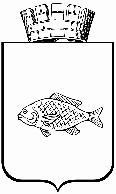 Об утверждении Порядка и перечня случаев оказания на безвозвратной основе за счет средств  бюджета города Ишима дополнительной помощи при возникновении неотложной необходимости в проведении капитального ремонта общего имущества в многоквартирных домах, расположенных на территории Муниципального образования городской округ город Ишим№Наименование объектаВид работСрок выполнения работПлановая стоимость работ, (руб.)Сумма выполненных работ (по актам выполненных работ форма КС-2, КС-3), (руб.)Перечислено дополнительной помощи по состоянию на______20__г.Подлежит перечислению (руб.)